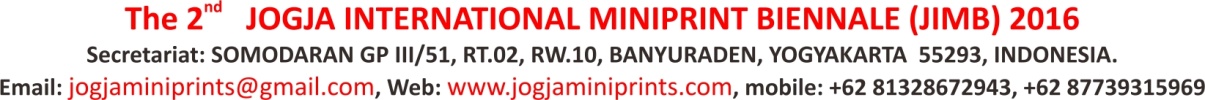 SYARAT DAN KETENTUAN MENGIKUTI SELEKSI 2nd JIMB 2016.PENDAFTARAN:-Pendaftaran peserta dibuka mulai 25 Desember 2015 dan ditutup tanggal 15 Maret 2016.-Peserta terbuka bagi seniman Indonesia dan internasional, berusia minimal 18 tahun ke atas pada 24 Mei 2016. -Pendaftar mengisi formulir pendaftaran secara online terlebih dahulu  di   www.jogjaminiprints.com  untuk mendapatkan nomor urut peserta.-Biaya administrasi mengikuti seleksi 2nd JIMB 2016 untuk peserta Indonesia adalah Rp. 100.000 dan untuk peserta internasional $ 30 USD. Biaya administrasi tidak dikembalikan. Pembayaran dapat dilakukan langsung ke sekretariat II atau melalui :PayPal dengan akun  jogjaminiprints@gmail.com Western Union, Money Gram atau Wesel Pos Instant ditujukan kepada: RIA NOVITRI N, alamat: Somodaran GP.III/51, Rt.02, Rw.10, Banyuraden, Yogyakarta 55293, Indonesia. mobile: +62 87739315969.  Rek BRI cabang Katamso, Yogyakarta, no. 0245-01-051511-50-3 atas nama RIA NOVITRI N.   Rek BCA cabang Sudirman, Yogyakarta, no. 0372432827 atas nama RIA NOVITRI N.JURI.Team seleksi atau juri terdiri atas 1 ketua dan 2 anggota yang merupakan orang-orang yang kompeten di bidangnya.1. Ketua: Agung Kurniawan (Perupa, Kurator, pemilik art space, tinggal di Yogyakarta). 2. Anggota: A. Sudjud Dartanto MSi (kurator, pengajar di perguruan tinggi seni, kandidat doktor, tinggal di  Yogyakarta dan Malaysia).3. Anggota: Drs. Andang Suprihadi MSi (pegrafis, pengajar di perguruan tinggi seni, tinggal di Yogyakarta).KARYA:-Karya yang diterima adalah karya cetak grafis di atas kertas menggunakan salah satu atau kombinasi beberapa teknik cetak konvensional: Relief Print (woodcut, linocut, rubber cut, mokuhanga, collagraph, relief etching, engraving), Intaglio (etsa, drypoint, mezzotint, aquatint, photo intaglio, sugar print), Lithography dan Silk Screen/Serigraphy termasuk Stencil.  Artist Proof atau Monotype, Monoprint, karya dengan Hand Coloring  dan Digital Print tidak diperbolehkan.-Karya merujuk pada tema arahan “HOMO HABILIS” yang diuraikan di halaman ini.-Karya dibuat dalam tahun  2014 sampai 2016 dan belum pernah diikut sertakan dalam even JMB 2014 yang lalu.   Setiap karya harus dapat menunjukkan no edisi, tahun pembuatan dan tanda tangan seniman di setiap edisinya. -Peserta dapat mengikutkan maksimal 3 (tiga) karya dan masing-masing dapat dikirimkan maksimal 2 copy.-Ukuran maksimal gambar adalah 20 cm x 20 cm. Ukuran maksimal kertas adalah 28 cm x 28 cm. Kertas yang melebihi ukuran ini panitia berhak memotong kertas tanpa pemberitahuan terlebih dahulu untuk menyesuaikan pasporto/frame yang sudah disiapkan.TEMA: HOMO HABILISPenjelasan tema:“Homo Habilis”Oleh: Agung Kurniawan, ketua juri.Homo Habilis, adalah kera modern atau proto manusia; adalah mahluk berjalan dengan dua kaki yang pertama terbukti membuat alat. Kemampuan untuk mengoptimalkan otak dan berimbas pada kemampuan untuk menggunakan jari dan tangannya untuk membuat “perkakas”. Homo habilis adalah “manusia” pertama yang berjalan tegak dan ditangannya yang panjang dan pejal itu  tergenggam kapak perimbas. Manusia yang memuliakan tangan mungkin itu istilah yang tepat untuk mereka. Dalam situasi seni sekarang tangan seniman tidak lagi dianggap signifikan untuk meneruskan “gejolak” atau jiwa. Seni bisa dibuat dengan bantuan artisan, mesin atau benda-benda perantara lain. Maka kembali menggunakan tangan atau ber-homo habilis (si tangan/manusia trampil) adalah sebuah ziarah atau mungkin juga sebuah titik balik yang penting.  Seni dan seniman kembali dihadapkan pada situasi head to head antara bentuk biologisnya dan keinginan untuk mengungkap gagasan. Manusia seniman kembali lagi pada pemuliaan tangan untuk melanjutkan gagasan-gagasannya.Seni cetak grafis memungkinkan munculnya situasi itu. Dalam seni cetak grafis, seniman dikembalikan pada intuisi dasarnya sebagai pekerja seni; kemampuan kekriyaan. Kemampuan kekriyaan bisa diartikan dengan kemampuan (me) rangkai, susun dan buat dari benda mentah menjadi benda bernilai seni. Seni lain bisa jadi tidak sedekat ini. Seni cetak grafis, terutama jika dilakukan oleh para pekerja profesionalnya, jelas memperlihatkan situasi ini. Proyek Mini Print Biennale kali ini bertemakan ide ini: Homo habilis, manusia trampil. Bagaimana seniman kembali menggunakan intuisi dasarnya untuk menciptakan karya seni. Menarik untuk dilihat nanti kembalinya si tangan trampil, the handy man, sang Homo Habilis terakhir.PENGIRIMAN:-Peserta wajib menyertakan formulir cetak yang telah diisi dan ditandatangani. Formulir dapat diambil di sekretariat atau diunduh di www.jogjaminiprints.com .-Setiap karya dilengkapi keterangan: nama, judul, teknik, tahun yang ditulis atau ditempel di belakang setiap kertas karya. -Karya dikirim tanpa pasporto atau frame. Kemasan pengiriman agar dibuat seaman mungkin untuk menghindari terlipat dalam pengiriman. Segala kerusakan dalam pengiriman bukan menjadi tanggung jawab kami. Cantumkan tulisan “PRINTED MATTER”, “NO COMERCIAL VALUE” di kemasan luar paket/amplop karya. Pengiriman melalui pos ditujukan kepada:Panitia 2nd Jogja International Miniprint Biennale (JIMB) 2016                                                                                                                                                                     SOMODARAN GP III/51, RT.02, RW.10, BANYURADEN, YOGYAKARTA  55293,                                                                                                     INDONESIA.                                                                                                                                                                                              Email: jogjaminiprints@gmail.com   Web: www.jogjaminiprints.com                                                                            Mobile: +62  81328672943Pendaftaran secara langsung dapat dilakukan di:                                                                                                                                      Sekretariat II Panitia 2nd Jogja International Miniprint Biennale (JIMB) 2016                                                                                                                                                                     d/a. MIRACLE PRINTS Shop                                                                                                                                                                     Jl. Gamelan  1 A, Mantrigawen Lor 2, Rt. 23, Rw. 07, Panembahan Kraton-Yogyakarta.                                       Jam: 10.00 – 16.00CP: 081584849868 / 087739315969                                                                                                                            -DEADLINE PENERIMAAN KARYA TANGGAL 15 MARET 2016 PUKUL 16.00 WIB.PENGUMUMAN:-Karya yang lolos seleksi akan diumumkan di www.jogjaminiprints.com   dan senimannya akan dihubungi lewat email pada 1 April 2016.-Karya yang tidak lolos seleksi akan dikembalikan mulai awal Mei 2016. -Karya yang lolos seleksi akan diikutsertakan dalam pameran 2nd JIMB 2016 yang akan juga disertai penjurian untuk memperebutkan berbagai hadiah.Hadiah:-3 pemenang terbaik akan mendapatkan masing-masing hadiah uang tunai Rp. 5.000.000 (dipotong pajak 20%), trofi 2nd JIMB 2016 dan sertifikat serta kesempatan mengikuti pameran bersama 3 pemenang terbaik dalam label 33 PRINTS di tahun 2017.-Selain itu akan dipilih 2 pemenang hiburan masing-masing mendapat hadiah uang tunai Rp. 1.500.000 (dipotong pajak 20%) dan sertifikat.-Seluruh finalis akan mendapatkan sertifikat.Tempat Pameran:SANGKRING ART PROJECTAlamat: Nitiprayan, Rt. 01, Rw. 20, Ngestiharjo, Kasihan Bantul, Yogyakarta 55182, Indonesia.Telp: +62 274 381032, Website: www.sangkringartspace.net Waktu pameran:24 Mei – 10 Juni 2016, jam 09.00 – 17.00Pembukaan dan pengumuman pemenang:24 Mei 2016, jam 19.00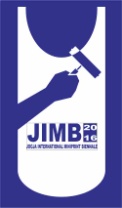 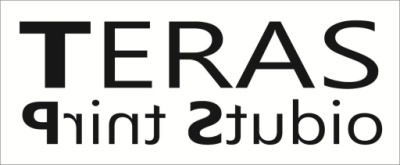 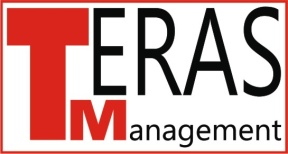 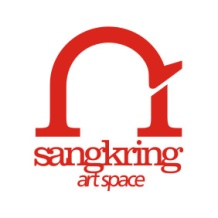 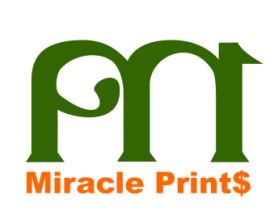 